CARACTERISTICA MACRO Y MICRO FLORALa actividad de los microorganismo es muy importante para la transformacion y la vida de los suelos. Las bacterias y los hongos participan en los ciclo de carbono, nitrogeno, azufre,fosforo y en la incorporacion del postasio y el magnesio, entre otros para su asimilacion por las plantas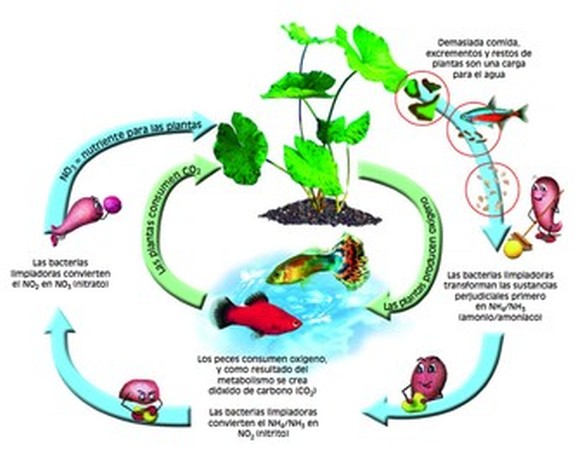 